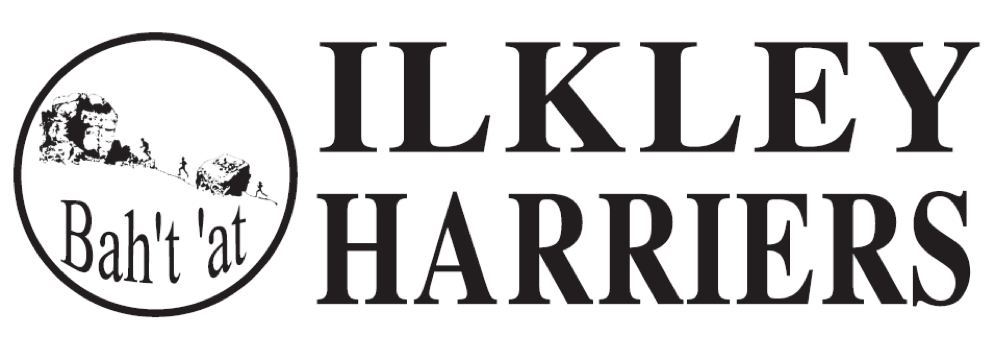 Present: Martin Archer, Neil Chapman, Hilda Coulsey, Steve Coy, Caroline Howe, Peter Lewis, Jane McCarthy, Jayne Norman, Dick Waddington, Helen Waddington, Sue Williamson. Apologies: Jean SullivanMinutes of Meeting 6th November: AgreedMatters arising: IMFR fee is increased by £1 to £6 and an early cut off appears in the race notes.The Harriers VLM places were filled as initially drawn with Mike Picken, Steph Fox and Jacqui Weston having completed the registration process. All other actions completed or discussed below. Running the ClubOutstanding Achievements for the Month of December 2018Jack Wood for the WYXC overall win, winning Chevin Chase and the StoopHelen Thurston for her pb park run result and winning Chevin ChaseEuan Brennan for his Telford 10km resultPauline Munro was 4th in the PECO x country and 1st LV50 at Chevin ChaseDiane Kitchen had great x country times and positions and also for Skegness 10kmHilda Coulsey, FV65 prize at Ribble ValleyDan McKeown won the V40 WYXC overall prizeMalcolm Pickering won the V65 WYXC overall prizeAlison Weston for suggesting and organising the  Abraham’s Tearoom Round relayMichael Lomas for organising Gathering Winter Fools relay All those involved in making the Christmas relays, the mince pies and mulled wine and the quiz night such a success.	2. EventsChristmas relays on Tuesday 18th December: The relays, mulled wine and mince pies, the quiz and food provided were a great success on the whole.  We raised £119 for LS19 (£53 from the relays and £66 at the quiz). 								MAConsideration will be given to providing more detail to the food request and the cost.      HCThank you to all involved in organising this evening.Annual Awards do on Friday 18th January: Sue will continue to liaise with the Wheatley and Jo Adams.                                   SW33 people have registered, we said keep the numbers at 60 for now and all to encourage members to register.    Also Steve to email award winners and Jane those in the top 10 league positions to attend.                                                                   SW/ all/ SC/ JMcC Hilda has now got all the trophies from 2017 back and alerted Dobson and Robson to ensure completion by mid next week.                                                                          HC                                                                                      Steve will encourage attendances from winners, nominees and members in general as well as being the main host on the evening.                                                           All/SC        3. Membership update 304 members renewed and new members continue to register.  The membership renewal process is working well, 4 reminders were sent out and those not registered by 1st Jan will have to wait for monthly reinstatement if requested, only 5 have requested to pay by cheque which is accommodated. 	Congratulations and thanks to Petra for developing the system and for managing it so well.  				4. Annual Awards 2018Some 30 nominations forms were returned and the nominations sent to individuals on the committee to deepen the research into achievements of the nominees to lead the decision-making.  Caroline completed the top 10 times and new age records, Hilda the Hall of Fame and Jane the final league positions. These will be sent to Paul for the website (the league final table after the Do).	CH/JMcC/ HCDecisions were made based on the nominations and the more detailed research.  The final table with the  nominations and the achievements will be posted on the night, the winners revealed as usual by announcement, which Steve will do.  Details of achievements of nominees should be sent to Hilda to help to complete the final table. 		            				All/ HC/SCCaroline will contact the captains to decide on these male and female award winners.        CHHilda will arrange for the trophy engraving and the one-off contribution award as well as the one-off performance award, Sue the wine for 2 members plus the 10 league positions, Helen the 3 coaches vouchers.										HC/ SW/ HW	6. Junior update Shirley informed us in November of the decision not to go ahead with the proposed compact athletics facility build on the Ben Rhydding playing fields. Below is her summary of the reasons and situation now.  As a committee we appreciate and thank Shirley and team, particularly Steve Maslan and Margaret Kleppen, for the significant amount of work they put into this scheme to improve the junior facilities in the valley, aiming to increase participation.  “As a team we are very disappointed to have reached this decision, especially after the thousands of combined volunteer hours that have gone into reaching this point. Unfortunately due to build delays caused by factors outside of our control, our project cost has risen by almost £50,000 and with no additional funding available to us it is no longer financially viable to continue. What was once a realistic period of commitment by volunteers to see the entire project through to fruition (including repayment of all investor loans) would need to be extended further and it is now an unacceptable ask of them and an unacceptable level of risk to push ahead with.We have been careful to only commit to costs that have been necessary to take the project to this point and these have been funded out of club income. Funding received through our fundraising efforts has been ring-fenced and will be repaid to the various community groups who supported our vision. Junior Ilkley Harriers will continue to function as now with the endurance running and sportshall athletics sessions based at Ilkley Grammar School, but in the future are likely to run with smaller numbers. Our Track and Field Athletics has been based at Ghyll Royd School for the last 10 years and in order to continue providing outdoor athletics sessions in the summer term we will need to spend money on our jumps pit which took a hammering last term with the large numbers using it.  Money that had been raised within Junior Ilkley Harriers and originally earmarked for the proposed facilities will be used to improve its condition.We continue to believe that the athletics facility would have been a great asset to the community with a long term benefit to local children and youths. We sincerely hope that it will remain a project for a different group to pick up in the future. “ Developing the ClubDevelopment plan  A new version will be drafted by Steve, Martin and Hilda for discussion at the next Committee meeting.  			  			   					MA/ SC/HC					AOBThe increased popularity and participation in the London Marathon has meant that the three places we are allocated were contested by 20 members who had failed in the official ballot.  We will consider at the next meeting if a better way of allocating these places is now appropriate.  HW The e-mail newsletter continues to be a useful way to communicate.  The distribution list should align with the latest membership list.  Hilda to talk to Val and Petra                                             HCJayne is working up a proposal to reinstate the Dales Way relay. Early July could be targeted.  JN  Bernie Gibbons is organising the Brian Sweet Predictor run for 26th February on the Tuesday night session and is finalising the route with Neil.                                                                NC/ HC   The club vests: we have the old and new versions, the old will continue to be used by the Juniors as its cheaper and easy to hand down, both will continue to be registered with EA and hence worn.  However for a relay or when an official team prize is awarded the same vest style must be worn. Which one is dependant on the event and the decision of those attending, for practical purposes the default option is the old one.   This has already been communicated and in operation by the Captains, the website page is however very much out of date - for discussion next time.HCCaroline and Istvan have compiled a detailed list of road races this year and will aim to highlight them to encourage more road racing.  Neil will add these to the fixture list on the website. CH/ NCNext Committee Meeting Tuesday March 5th at 7:30 at ILTSC. We agreed the meetings for 2019 where, together with normal business and matters arising in the interim, the following will be the main annual topics for discussion:March 5th - the development planMay 7th - summer fixtures and eventsJuly 2nd - preparation for AGMpotentially September 3rd with AGM 24th September or, as 2018, together on 24th depending on businessNovember 5th - Christmas and annual do preparation(January 7th 2020)Additional or alternative meetings may be arranged if required. 